ГАННІВСЬКА ЗАГАЛЬНООСВІТНЯ ШКОЛА І-ІІІ СТУПЕНІВПЕТРІВСЬКОЇ СЕЛИЩНОЇ РАДИ ОЛЕКСАНДРІЙСЬКОГО РАЙОНУКІРОВОГРАДСЬКОЇ ОБЛАСТІНАКАЗ17 лютого 2021 року                                                                                                        № 28с. ГаннівкаПро участь у І етапі IV Всеукраїнського
заочного конкурсу творчих робіт школярів
«Гуманне ставлення до тварин»На виконання наказу начальника відділу освіти Петрівської селищної ради Олександрійського району Кіровоградської області від 22 лютого 2021 року № 28  «Про проведення І етапу IV Всеукраїнського заочного конкурсу творчих робіт школярів «Гуманне ставлення до тварин»НАКАЗУЮ:1.Заступнику директора з навчально-виховної роботи Ганнівської загальноосвітньої школи І-ІІІ ступенів ОСАДЧЕНКО Н.М., заступнику завідувача з навчально-виховної роботи Володимирівської загальноосвітньої школи І-ІІ ступенів, філії Ганнівської загальноосвітньої школи І-ІІІ ступенів ПОГОРЄЛІЙ Т.М., заступнику завідувача з навчально-виховної роботи Іскрівської загальноосвітньої школи І-ІІІ ступенів, філії Ганнівської загальноосвітньої школи І-ІІІ ступенів БОНДАРЄВІЙ Н.П. до 24 березня 2021 року представити роботи учнів до комунального закладу «Петрівський центр дитячої та юнацької творчості».2. Контроль за виконанням даного наказу покласти на заступника директора з навчально-виховної роботи Ганнівської загальноосвітньої школи І-ІІІ ступенів РОБОТУ Н.А.,завідувача Володимирівської загальноосвітньої школи І-ІІ ступенів, філії Ганнівської загальноосвітньої школи І-ІІІ ступенів МІЩЕНКО М. І., на завідувача Іскрівської загальноосвітньої школи І-ІІІ ступенів, філії Ганнівської загальноосвітньої школи І-ІІІ ступенів ЯНИШИНА В.М. Директор школи                                                                                          О.КанівецьЗ наказом ознайомлені:                                                                          Н.Осадченко                                                                                                         Н.Робота                                                                                                        В.Янишин                                                                                                         М.Міщенко                                                                                                         Т.Погорєла                                                                                                          Н.БондарєваДодаток №1до наказу директора школи від 17 лютого 2021 року № 28Умови проведення ІІІ Всеукраїнського конкурсу творчих робіт школярів«Гуманне ставлення до тварин»І. Мета КонкурсуПопуляризація  та  пропедевтика  гуманного  ставлення  до  тварин  в  суспільстві, насамперед серед учнівської молоді. II. Конкретні цілі -  розширити знання про проблему безпритульних тварин; -  розуміння відповідальності за домашніх улюбленців; -  усвідомлення необхідності захисту «братів наших менших»; -    ознайомлення з наслідками безвідповідального ставлення до тварин; -  розвиток  навичок  логічного  і  творчого  мислення; - удосконалення  здібності  обговорювати  тему  в  різних  формах  творчого самовираження;  -  розвиток  здібностей  розв'язання  проблемних  завдань  та  творчого мислення;  -  підтримка  всебічних  здібностей  дітей,  створення  умов  для  розвитку  інтересів; - впровадження використання інформаційних технологій у засвоєнні та обробітку знань; -  підвищення  дитячої  віри  в  свої  можливості; - заохочення дітей до здорового суперництва. ІІI. Учасники КонкурсуДо  участі  у  Конкурсі  запрошуються  учні  4-6 та 7-8  класів  закладів  загальної  середньої та  позашкільної освіти відповідного віку. ІV. Порядок і строки проведенняРоботи надсилаються  на  електронну  адресу  коммунального закладу «Петрівський центр дитячої та юнацької творчості» pozashkila-petrovo@ukr.net   до 24 березня 2021 року року. V. Умови участі в КонкурсіДля  участі  в  Конкурсі  необхідно  скласти  продовження  оповідання  «Погризені  капці»  (додаток  1)  об’ємом  до  2  сторінок  друкованого  тексту.Участь  у  Конкурсі  має бути індивідуальною. Подання  роботи  на  конкурс  автоматично  надає  згоду  на  обробку  персональних даних учасника в процесі проведення конкурсу. VІ.Вимоги до робіт 1. Складений текст має логічно продовжити зміст оповідання. 2.  Конкурсні  роботи  подаються  у  друкованому  вигляді:  до  2  сторінок, формат А4, 14 кегель, через 1 інтервал. 3. Конкурсні роботи надсилаються виключно в електронному вигляді на електронну адресу КЗ «Петрівський центр дитячої та юнацької творчості» pozashkila-petrovo@ukr.net   4.  Конкурсна  робота  повинна  супроводжуватись  «візитівкою»  із зазначенням: - ім’я, прізвище, вік автора та клас; - назви та повної (село, селище, область) поштової адреси навчального закладу; - електронної пошти; - контактного номеру телефону; - прізвище, ім'я та по-батькові посади керівника. 5.  До  участі  в  Конкурсі  допускаються  лише  роботи  виконані українською мовою. VІІ.Критерії оцінювання робітРоботи,  надіслані  на  Конкурс,  будуть  оцінюватися  за  такими  критеріями: -  відповідність тематиці, меті та умовам конкурсу; -  індивідуальність та оригінальність роботи; -  самостійність виконання. Роботи, що виконанні з недотриманням вимог не розглядатимуться! Конкурсні роботи не рецензуються і не повертаються! V. Нагородження переможцівПереможці нагороджуються грамотами відділу освіти Петрівської селищної ради.Додаток №2до наказу директора школи від 17 лютого 2021 року № 28ЖУРІ
І етапу Всеукраїнської акції
«Г одівничка»ДЕМЕНТЬЄВА                       - заступник директора з навчально-виховної роботи           Наталія Василівна                    комунального закладу «Петрівський центр дитячої                                                         та юнацької творчості;        САВОСТІКОВА                      - методист комунального закладу «Петрівський  Валентина Миколаївна            центр дитячої та юнацької творчості»;КЕЛЬБУС                                - культорганізатор комунального закладуІнна Миколаївна                       «Петрівський центр дитячої та юнацької творчості»;ТИМЧЕНКО                            - керівник екологічного гуртка «Жайворонок»Наталія Петрівна                      комунального закладу «Петрівський центр дитячої та                                                       юнацької творчості».Додаток №3до наказу директора школи від 17 лютого 2021 року № 28ОповіданняПогризені капці(автор: Ельвіна Москалик,менеджер проекту «Біоетика»БО «БФ» «Щаслива лапа»)       Незважаючи на зручність свого лежачка, цього вечора Басік довго не міг  заснути.  Він  намагався  пригадати  слова  свого  господаря  Назара.  «Як  же  він сказав:  «безкоштовний»,  «безгрошовий»?  Ну  як,  ну  як  же  він  сказав,  і  що  це значить?»,  –  постійно  подумки  перепитував  себе  пес.  А  почалось  все  сьогоднішнього,  далеко  не  найкращого,  ранку,  коли  прокинувшись,  господар помітив, що Басік знову погриз його капці.        Справа  в  тому,  що  Басік  лише  місяць  жив  у  новій  родині  із  Назаром,  Ольгою та їх чарівним сином Остапом. Незважаючи на такий короткий період  часу,  пес  вже  встиг  зіпсувати  дві  пари  капців  свого  дорослого  господаря.  «І чому  мені  говорять,  що  цього  не  можна  робити?  Невже  через  таку  дрібницю вони вирішать повернути мене до притулку, – думав чотирилапий. – І це після стількох чудових ранкових та вечірніх прогулянок, теплих обіймів та веселих вихідних».        Неприємності  продовжились  під  час  прогулянки  на  вигульному  майданчику.  Поки  Басік  грався  зі  своїм  маленьким  господарем  Остапом,  до його  батька  підійшов  чоловік.  Він  почав  вихваляти  Басіка  та  задавати  дивні питання: «Який у вас швидкий та розумний пес. Давно він у вас? Знаєте, у мене є дочка Вероніка, і ваш пес їй дуже сподобався. Готовий заплатити вам, якщо ви….». Подальшу розмову Басік чув лише уривками, адже Остап побіг до свого однокласника  та  його  собачки  по  кличці  Фоксі.  Поводок,  прикріплений  до нашийника  Басіка,  потягнув  його  за  маленьким  другом.  Ось  що  зміг  розчути Басік за гавканням собак та розмовами інших господарів:        «І  платити  не  потрібно,  а  можна  просто…  Погризені  капці…  До притулку…  Завтра  зранку…»,  –  говорив  Назар.  А  ще  було  якесь  невідоме слово, яке Басік ніяк не міг пригадати: «безкоштовний» чи «безгрошовий».        Вдома пес дуже боявся почути, що його можуть віддати в чужу родину, а може й гірше – до притулку. Тому Басік, навіть не подивившись на третю, і останню,  пару  капців  Назара,  пішов  до  свого  лежачка.  Маленький  Остап побачив сум в очах у хвостатого друга, присів біля нього, обійняв та погладив шерстку.        Басік  весь  вечір  згадував  вранішню  прогулянку:  і  підозрілого незнайомого  чоловіка,  і  розмову  зі  своєю  знайомою  Фоксі.  «Цікаво,  Фоксі стверджувала,  що  знайти  нову  родину  їй  допомогла  чарівна  мисочка  в блакитний  горошок.  А  в  мене  такої  немає,  і  не  було.  Дивно…  А  ще  вона стверджує,  що  не  гризе  капці  своїх  господарів.  Невже  вона  не  так  сильно  їх любить? Ось я щодня намагаюсь показати своєму господарю, як багато він для мене значить».        Пізно  ввечері  Остапа  покликали  батько  з  матір’ю.  Спочатку  Басік  не хотів  йти  з  хлопцем,  щоб  не  почути  гіркої  правди.  Та  трохи  подумавши, чотирилапий вирішив, що краще дізнатись все зараз, ніж чекати у невідомості до ранку. Ось що почув хвостатий у кімнаті батьків Остапа. …  Складіть  продовження  розповіді,  використовуючи  вирази:  «і платити не потрібно, а можна просто», «погризені капці», «до притулку», «завтра зранку». 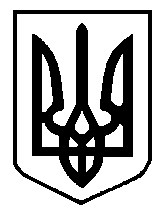 